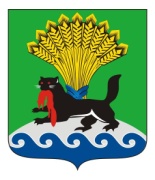 РОССИЙСКАЯ ФЕДЕРАЦИЯИРКУТСКАЯ ОБЛАСТЬИРКУТСКОЕ РАЙОННОЕ МУНИЦИПАЛЬНОЕ ОБРАЗОВАНИЕДУМАРЕШЕНИЕПринято на заседании Думыот 27.08.2020г.					                                                      № 12-96/рдг. ИркутскО присвоении почетного звания«За заслуги перед Иркутским районом»Рассмотрев представление Мэра Иркутского районного муниципального образования Л.П. Фролова, руководствуясь Положением о почетном звании «За заслуги перед Иркутским районом», утвержденным решением Думы Иркутского районного муниципального образования от 14.07.2009 №62-457/рд «Об утверждении положений о присвоении почетных званий гражданам Иркутского района», ст. ст. 25, 46, 53 Устава Иркутского районного муниципального образования, Дума Иркутского районного муниципального образования РЕШИЛА:1. Присвоить почетное звание «За заслуги перед Иркутским районом» за высокие достижения в системе социальной защиты населения, за внесение значительного вклада в развитие Иркутского района:1.1. Макаровой Вере Васильевне – директору областного государственного казенного учреждения «Социально-реабилитационный центр для несовершеннолетних Иркутского района».2. Администрации Иркутского районного муниципального образования внести в Книгу почета Иркутского района соответствующие записи. 3.Опубликовать настоящее решение в газете «Ангарские огни», разместить на официальном сайте: www.irkraion.ru.4. Контроль за исполнением настоящего решения возложить на постоянную комиссию по Уставу, Регламенту, депутатской деятельности, информационной политике и связи с общественностью (А.Г. Панько).Исполняющий обязанностиМэра Иркутского районаЗаместитель Председателя Думы Иркутского районаИ.В.Жук  В.И.Трифонов